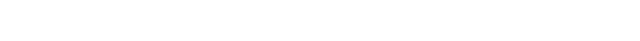 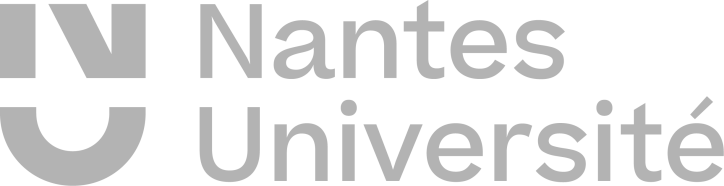 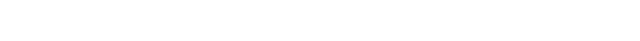 Conditions pour concourirÊtre bénéficiaire de l’obligation d’emploi (consultez la liste des bénéficiaires sur le site du Ministère) ;Ne pas être fonctionnaire ;Remplir les conditions d’aptitude physique exigées par l’exercice de la fonction. La compatibilité du handicap avec les fonctions postulées et l’aptitude physique aux fonctions seront vérifiées par un médecin agrée compétent en matière de handicap ;Remplir les conditions générales de la Fonction Publique :Posséder la nationalité française ou celle d’un Etat membre de l’Union européenne ou d’un autre Etat partie à l’accord sur l’Espace économique européen (Allemagne, Autriche, Belgique, Bulgarie, Chypre, Danemark, Espagne, Estonie, Finlande, Grèce, Hongrie, Irlande, Islande, Italie, Lettonie, Liechtenstein, Lituanie, Luxembourg, Malte, Norvège, Pays-Bas, Pologne, Portugal, République tchèque, Roumanie, Royaume Uni, Slovaquie, Slovénie, Suède) ;Jouir de ses droits civiques ;N’avoir aucune mention portée au bulletin n°2 du casier judiciaire qui soit incompatible avec l’exercice des fonctions ; Remplir les mêmes conditions de diplômes ou d'équivalence que celles exigées pour les concours externes (Attention : la dispense de diplôme pour les mères et pères de trois enfants et pour les sportifs de haut niveau ne peut pas être prise en compte pour le recrutement par la voie contractuelle).Présentation du dossierVous veillerez à bien renseigner l’en-tête de chaque formulaire avec votre nom, votre prénom.CONSIGNES DE REMPLISSAGE ET D’ENVOI :Le dossier de candidature NE DOIT ÊTRE ni relié – ni agrafé – ni modifié – ni imprimé en recto-verso.Chaque inscription doit faire l’objet d’un envoi spécifique. Une enveloppe ne doit contenir qu’un seul dossier d’inscription.Joindre impérativement et uniquement les justificatifs demandés dans le dossier.Tout dossier incomplet sera rejeté.Le dossier complet, dûment rempli et signé, doit être retourné dans les délais prescrits, cachet de la poste faisant foi. Tout dossier envoyé hors-délai sera rejeté.FormulairesIdentification du candidatInformations nécessaires à la demande d’extrait B2 de votre casier judiciaireDéclaration sur l’honneur, nationalité et service nationalCertificat médical relatif aux aménagements d’épreuvesTitres, diplômes et formations suivies Pièces à joindre impérativement (dans l’ordre et à la suite du dossier)	Copie de la Carte Nationale d’Identité ou du passeport	Justificatifs d’effectivité ou d’exemption au service national OU justificatif d’effectivité ou d’exemption à la JAPD ou JDC pour les candidats âgés de moins de 25 ans uniquement, pour les candidats concernés	Copie de la reconnaissance de la qualité de travailleur handicapé (RQTH) ou de bénéficiaire de l’obligation d’emploi (BOE)	Copie des titres ou diplômes obtenus	Justificatifs de formation	Curriculum vitae détaillé indiquant la formation initiale et éventuellement continue suivie par le candidat et le parcours professionnel antérieur	Lettre de motivationEnvoi du dossier de candidatureCe dossier doit être retourné complet par voie postale à l’adresse suivante :NANTES UNIVERSITEDirection des Ressources Humaines et du Dialogue SocialBureau des concoursRecrutements BOE1 quai de Tourville – BP 1352244035 Nantes Cedex 1Au plus tard le JEUDI 28 AVRIL 2022(le cachet de la poste faisant foi – l’envoi en recommandé simple est vivement conseillé)Passé ce délai, toute candidature sera automatiquement rejetée.Etat civilIl vous appartient de compléter en caractères majuscules avec soin et précision les informations suivantes :Nom d'usage : Nom de famille (nom de naissance) : Prénoms : Sexe :	 masculin	 féminin		Date de naissance :  Lieu de naissance : 	Précisez si vous êtes né(e) :  en France  à l’étrangerDépartement :  N° de département :  Nationalité :		Française		En cours d’acquisition (justificatif à fournir)	Ressortissant d’un Etat membre de la Communauté européenne ou faisant partie à l’accord sur l’Espace économique européen	AutreAdresse : Code postal :  Ville : Téléphone : Adresse électronique : 	Demande d’extrait B2 de votre casier judiciaireIl vous appartient de compléter en caractères majuscules avec soin et précision les informations complémentaires suivantes :Indiquez votre pays de naissance : Nom de votre père : Prénom de votre père : Nom de jeune fille de votre mère : Prénom de votre mère : Obligations Militaires : Service national, JAPD*, JDC** Accompli du :  au  ExemptéJoindre le justificatif d’effectivité ou d’exemption au service national OU justificatif d’effectivité ou d’exemption à la JAPD ou JDC pour les candidats âgés de moins de 25 ans uniquement, pour les candidats concernés*  Journée d’Appel de Préparation à la Défense ** Journée défense et CitoyennetéPour les hommes nés après le 31 décembre 1978,Pour les femmes nées après le 31 décembre 1982.Déclaration sur l’honneur Je, soussigné(e) 	(NOM-Prénom)certifie sur l’honneur l’exactitude des renseignements figurant dans ce dossier, et sollicite mon inscription sur la liste des candidats admis à prendre part au recrutement externe par la voie contractuelle ouvert aux Bénéficiaires de l’Obligation d’Emploi (BOE) pour l’accès au grade et à l’emploi type de technicien·ne d'exploitation, d'assistance et de traitement de l'information.Je déclare, en outre, avoir été prévenu(e) que toute déclaration inexacte de ma part entraînerait l’annulation de mon succès éventuel au recrutement.Je m’engage à fournir au service compétent, dès qu’il m’en fera la demande, les pièces justificatives nécessaires à la constitution définitive de mon dossier.A, le Signature du candidat précédée de la mention« Lu et approuvé »Certificat médical relatif aux aménagements des épreuvesJoindre le cas échéant une copie de la reconnaissance de la qualité de travailleur handicapé (RQTH) délivrée par la commission des droits et de l’autonomie des personnes handicapées (CDAPH) si ce document est en votre possession.ouJoindre le cas échéant une copie de l’attestation de bénéficiaire de l’obligation d’emploi (BOE) cité aux alinéas 2°,3°,4°,9° 10° et 11° de l’article L. 5212-13 du Code du travail. si ce document est en votre possession.Le certificat médical ne peut être complété que par un médecin agréé.La liste des médecins agréés est consultable auprès des agences régionales de santé, des préfectures et des universités.Les aménagements des épreuves des concours de recrutement doivent permettre aux personnes atteintes d’un handicap, répondant à la définition posée par la loi n°2005-102 du 11 février 2005, de concourir dans les mêmes conditions que les autres candidats, sans leur donner un avantage de nature à rompre la règle d’égalité entre les candidats en application des dispositions de l’article 27 de la loi n° 84-16 du 11 janvier 1984 modifiée portant dispositions statutaires relatives à la fonction publique de l’État.En conséquence :Les aménagements ne sont pas accordés automatiquement aux personnes qui en font la demande, mais sont fonction de la nature du handicap dont elles souffrent. Les aménagements des épreuves des concours de recrutement doivent permettre aux personnes dont les moyens physiques sont diminués de concourir dans les mêmes conditions que les autres candidats, sans leur donner un avantage supplémentaire, afin de ne pas rompre la règle d'égalité entre l’ensemble des candidats ;Les aménagements accordés aux différentes épreuves devant respecter le principe d’égalité, ces derniers ne peuvent avoir pour effet de modifier la finalité, la forme et le contenu des épreuves.Attention : Les aménagements accordés ne doivent pas avoir pour objet d’empêcher l’évaluation des aptitudes professionnelles attendues dans le cadre des épreuves du concours considéré (exemples : niveau de pratique physique exigée, maîtrise de la langue, correction syntaxique …).Les aménagements les plus couramment accordés sont les suivants (cette liste n’est pas limitative mais les aménagements demandés doivent être réalisables par les services organisateurs des épreuves) :Sujets (en braille, agrandis) ;Assistance (secrétaire et/ou lecteur, moyens de transcription des données à préciser tels qu’un ordinateur ou un logiciel spécifique, traducteur en langues des signes…) ;Locaux (accessibilité spécifique, composition dans une salle séparée, table compatible avec un fauteuil roulant…) ;Gestion du temps (temps supplémentaire jusqu’au 1/3 temps…).Ce certificat médical ne peut être complété que par un médecin agréé.Je, soussigné(e), Docteur , médecin agréé par l'administration, certifie que le handicap de M. / Mme (NOM, prénom)  demeurant au  justifie l’attribution d’aménagement(s) lors des épreuves du recrutement sans concours : Les aménagements logistiques à prévoir pour le service organisateur des épreuves :Épreuve de l’admission (pratique et/ou orale en présentiel)Fait à : , le Signature et cachet du médecin agréé :Titres et/ou diplômes(Joindre les justificatifs)Formation professionnelle, continue, perfectionnement…(Joindre les justificatifs)CATEGORIE ACATEGORIE ACATEGORIE BCATEGORIE BCATEGORIE CCORPSIngénieur d’Etudes(IGE)Assistant ingénieur(ASI)Technicien(TCH CS)Technicien(TCH CN)Adjoint Technique(ATRF)CONDITIONS DE DIPLOMESDiplômes et titres classés au moins au niveau 6 (anciennement niveau II : licence, master professionnel, master de recherche, maîtrise, DEA, DESS, diplôme d’IEP, …)Diplômes et titres classés au moins au niveau 5 (anciennement niveau III : DUT, BTS, DEUG, DEUST )Diplômes et titres classés au moins au niveau 5 (anciennement niveau III : DUT, BTS, DEUG, DEUST...)Diplômes et titres classés au moins au niveau 4 (anciennement niveau IV : baccalauréat général, technologique ou professionnel, brevet de technicien, ...)Diplômes classés au moins au niveau 3(anciennement niveau V : CAP, BEP,...)Type d’aménagementAménagement(s) demandé(s) Temps supplémentaireDans le cas d’une épreuve d’admission comportant l’exécution d’un travail suivi d’un entretien avec le jury, l’octroi d’un temps supplémentaire peut s’appliquer à l’une et/ou l’autre partie(s) de l’épreuve.Temps supplémentaire accordé pour le travail pratique :  1/3 ou  1/4 ou  1/5Temps supplémentaire accordé pour l’entretien avec le jury :  1/3 ou  1/4 ou  1/5 Sujets Sujet en braille      Sujet agrandi Assistance Secrétaire et/ou lecteur Moyens de transcriptions des données (ordinateur, logiciel spécifique, traducteur en langues des signes…) Préciser : Autre :  Locaux Accessibilité spécifique :  Composition dans une salle séparée Table compatible avec un fauteuil roulant Autre : Intitulés des titres et/ou diplômesDates d’obtentionPériodesPériodesLieuxOrganisme de formationIntitulé des stagesduauLieuxOrganisme de formationIntitulé des stages